Publicado en  el 07/04/2015 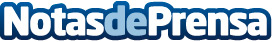 Convocados los III Premios del Teatro Andaluz 2015Datos de contacto:Nota de prensa publicada en: https://www.notasdeprensa.es/convocados-los-iii-premios-del-teatro-andaluz_1 Categorias: Música Andalucia Premios http://www.notasdeprensa.es